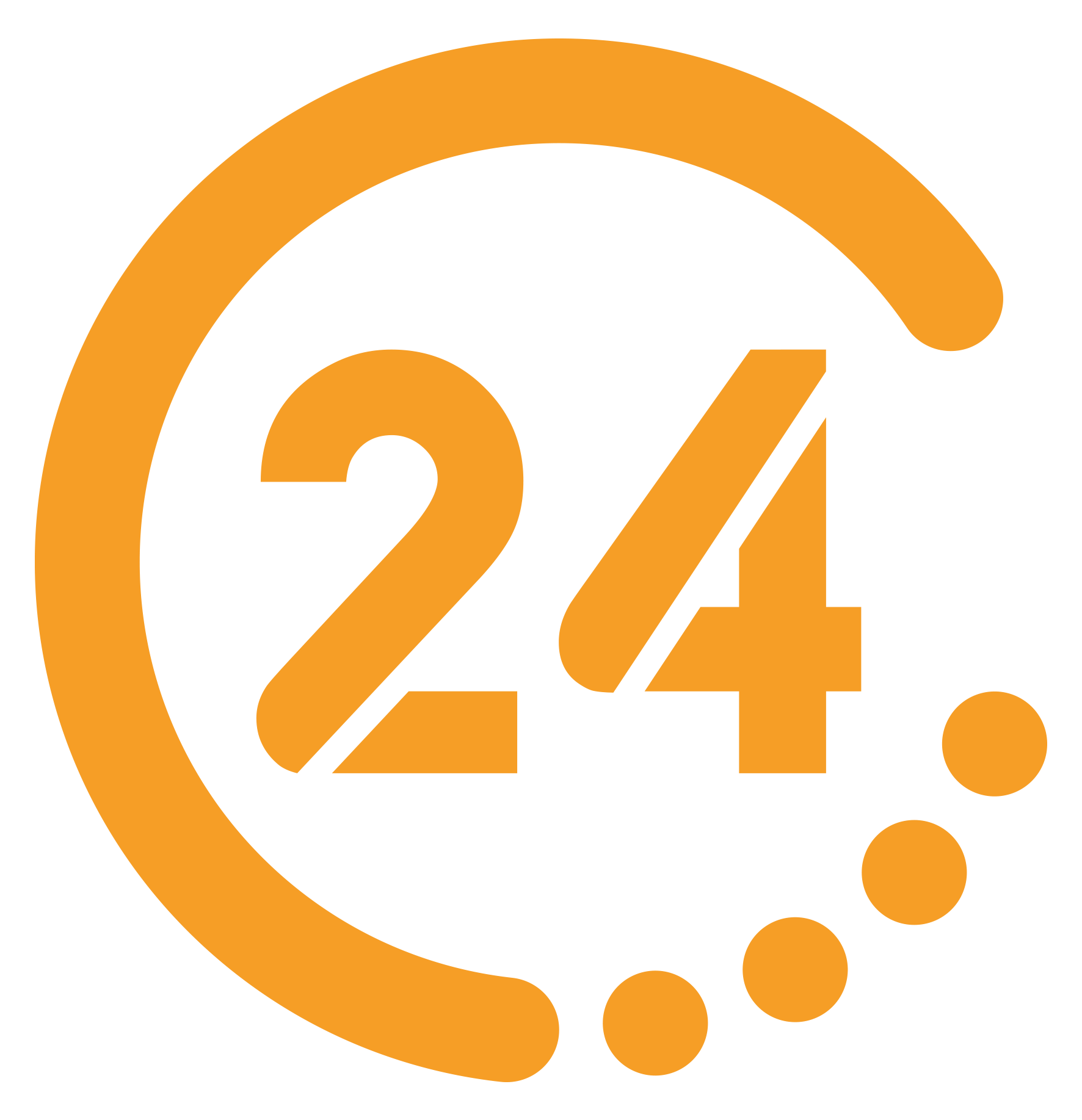 KIRMIZI HALI19 Eylül Cumartesi, 17.15Kırmızı halı seriliyor, sinema dünyasının en büyük yıldızları, en güncel gelişmeler ve en renkli görüntüler, 24 TV ekranından evlerinize konuk oluyor.Kırmızı Halı’da, vizyondaki filmler, oyuncularla yapılan röportajlar ve setten kamera arkası görüntülerle eğlenceli dakikalar sinemaseverlerle paylaşılıyor.Sinema dünyasından en renkli görüntüler “Kırmızı Halı” ile ekrana yansıyor…Kırmızı Halı’da bu hafta: Yeni tip Koronavirüs önlemleri dolayısıyla kısıtlı imkânlarla yapılan "77. Venedik Film Festivali" geçtiğimiz günlerde düzenlenen ödül töreniyle son buldu. "Antalya Altın Portakal" Film festivali bu yıl 57'nci kez kapılarını açmaya hazırlanıyor..."Engelsiz Filmler Festivali" bu yıl 8'nci kez sinemaseverlerle buluşmaya hazırlanıyor. Joker filmiyle bu yıl en iyi erkek oyuncu dalında Oscar ödülünü kazanan ABD'li aktör Joaquin Phoenix, Joker 2 ve Joker 3 için 50 Milyon dolar ödeme alabileceği iddia edildi. Sinema dünyası Covid 19 salgını nedeniyle süresiz ertelemelerle gündemde... Büyük yapım şirketleri askıya alınan projelerin yanı sıra, vizyon tarihi ertelenen yapımları duyurmaya devam ediyor.Bizde sizin için bu dev yapımları listeledik…Hepsi ve daha fazlası… Sinema dünyasından bir çok renkli görüntünün yer aldığı “Kırmızı Halı” Cumartesi saat 17.15’te 24 TV’de…